           Отчёт о проведении внеклассного мероприятия «Математические забавы».       В  рамках реализации Концепции развития математического образования в Российской Федерации   в  МОУ «Темповская средняя общеобразовательная школа  Ртищевского района Саратовской области»  в  марте 2015 года  для учащихся  5  класса    проводилось  внеклассное мероприятие  «Математические забавы». Главной целью было развитие и активизация познавательных способностей учащихся, таких как память, наблюдательность, внимание, сообразительность. Мероприятие проходило в форме игры.  Было сформировано две команды «Счётчики»- капитан Пахомов Д. и «Меринки» -капитан Порватов Д.       Самым запоминающимся для детей был фокус «Угадаю день твоего рождения», где Корнеева Н.Н. задавала несколько вопросов участникам и в результате называла месяц и число рождения участника. Вопросы разминки высвечивались  на слайде, команды получали по ручке и листочку, в течение трёх минут отвечали на вопросы.При выполнении конкурса «Решаем вместе» дети самостоятельно выбирали тактику действий так, чтобы решить быстро и правильно. С этим заданием команды справились без затруднений. Очень интересным был конкурс «Заморочки из мешочка (с сюрпризом)», где члены команд по очереди вынимали бочонки с номерами. Ведущий зачитывал вопрос под этим номером. Бочонок с номером 90 являлся счастливым, так как команда, не отвечая, получала 1 балл. Если команда, вытащившая бочонок, посовещавшись, давала верный ответ, ей начислялось  1 очко. В противном случае право ответа предоставлялось игрокам другой команды. Участники команд, работая в группах и  используя только математические фигуры, собирали силуэт  человека. Конкурс капитанов готовился заранее, Пахомов Д. и Порватов Д. показали сценку «Треугольник и квадрат».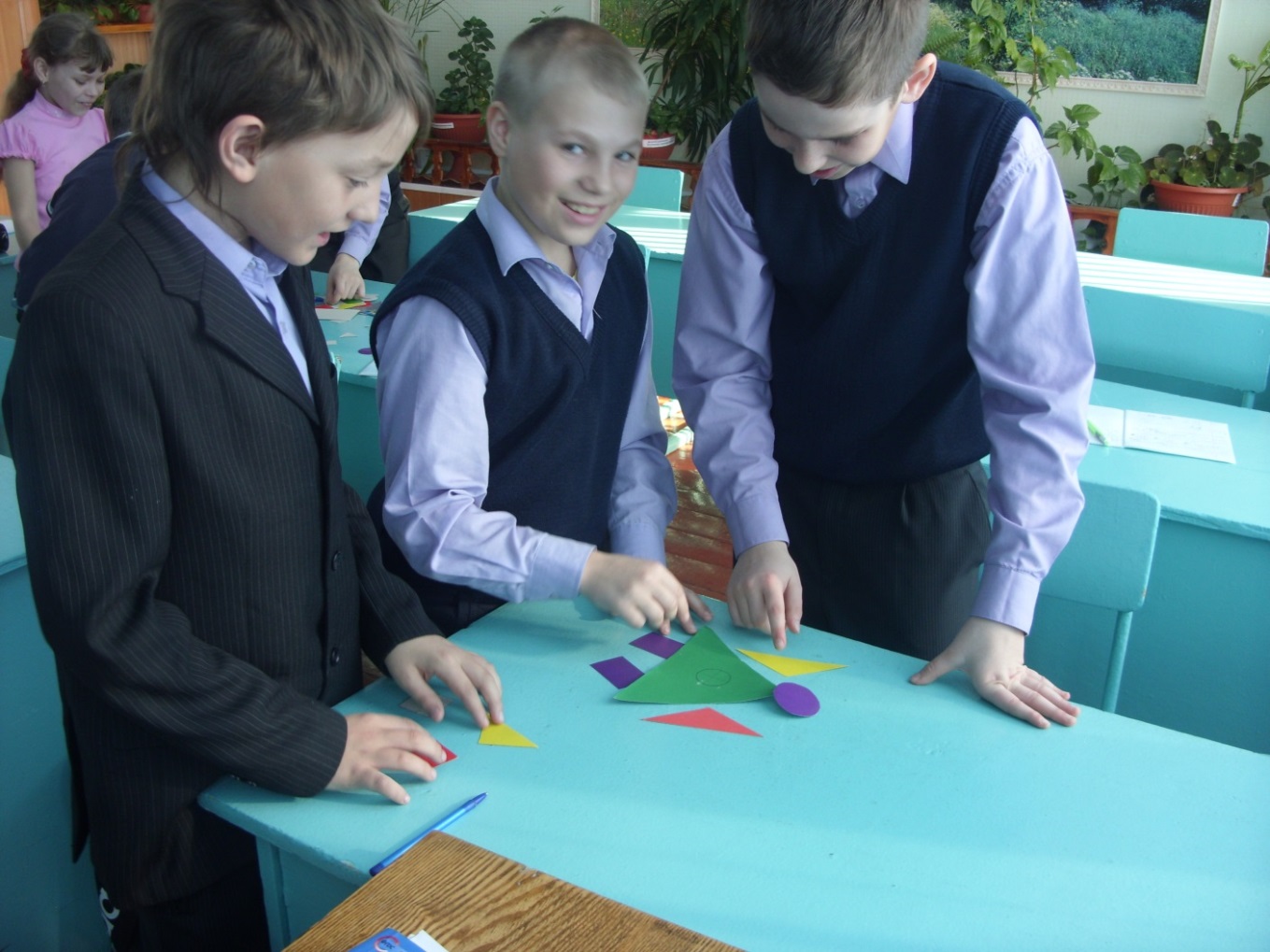 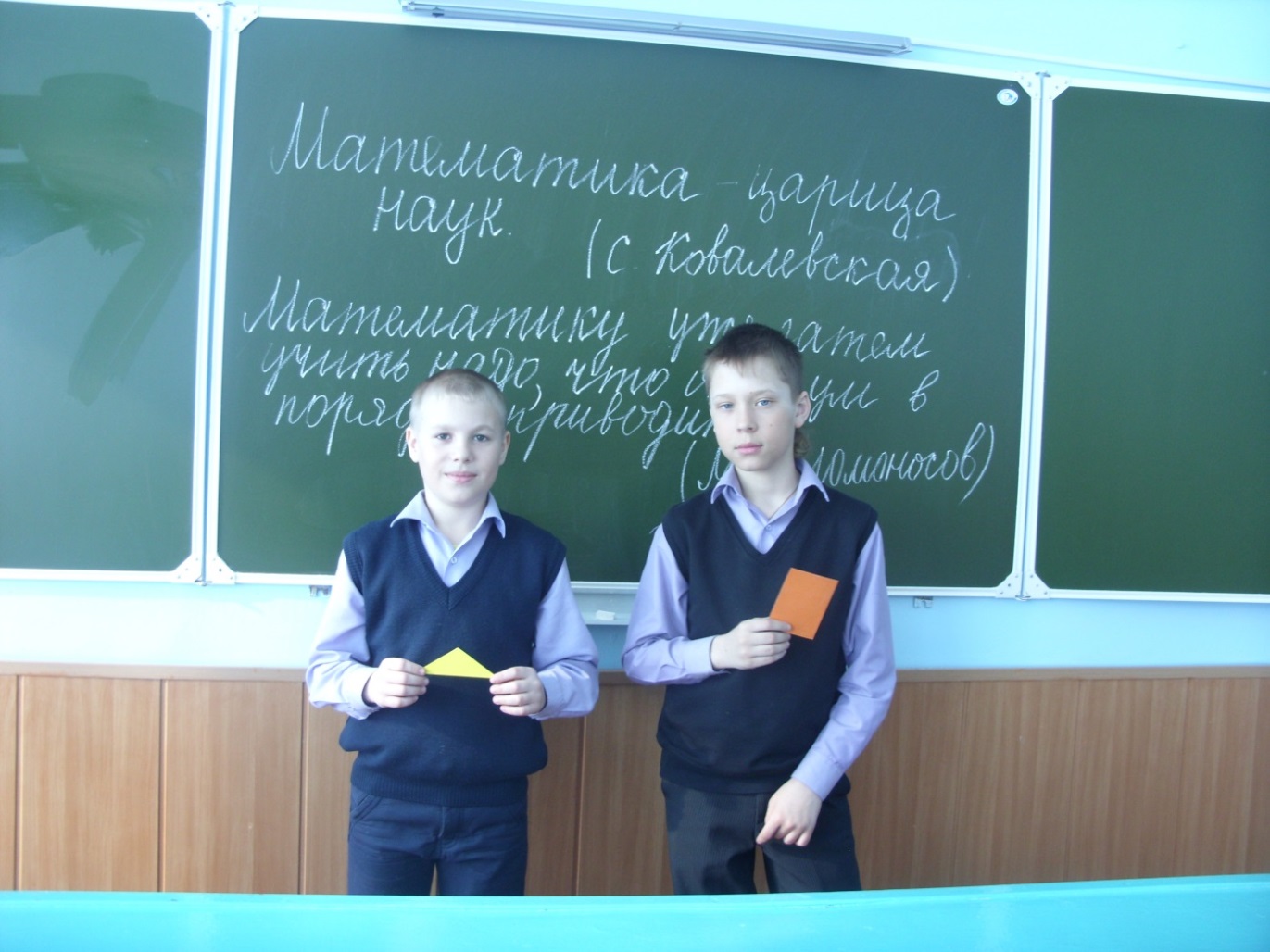   Дети с большим интересом разгадывали ребусы, загадки,  решали задачки в стихах. Учитель математики с помощью игры  постаралась доказать, что математика может быть интересной, познавательной и весёлой, а иногда и смешной.                                                                                                                         Учитель математики:  Корнеева Н.Н.